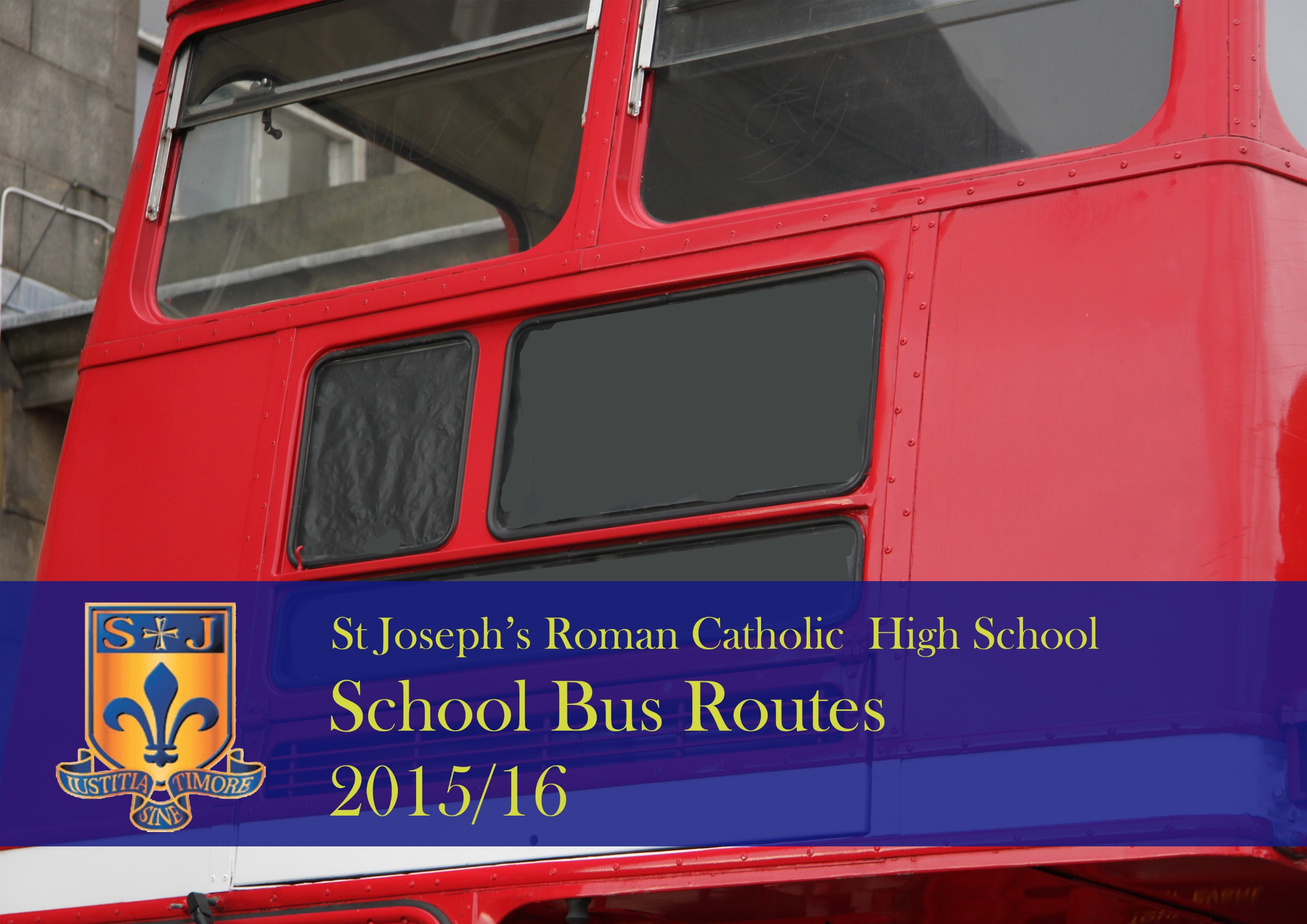 School Bus Routes The Wigan coaches are all operated by Grayways coaches.  The starting point on each route is 8.10am.  The designated pick up points are shown in italics .  The return journey is the reverse of the above routes.